Emprende tu NegocioCompartir en :    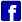 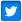 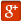 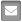 Financiamiento a emprendedores del Estado, para la creación y desarrollo de nuevas micro y pequeñas empresas, creando en ellos la cultura de financiamiento y desarrollo empresarial.Género: Hombres,MujeresGrupos de atención: Empresarios,MicroempresarioPágina web: http://www.fojal.jalisco.gob.mxTipo de beneficio obtenido: Apoyos - CrediticioDependencia responsable: Fondo Jalisco de Fomento EmpresarialContacto:
Luz Alicia Galvez Canales
Directora de Promoción
Correo electrónico: alicia.galvez@fojal.com.mx
Tels: 33 36155557 Extensión: 50891
Institución a la que pertenece: Fondo Jalisco de Fomento EmpresarialResponsable oficial: Lic. Gabriela de Anda Enrigue
Puesto: Directora General del Fondo Jalisco Fomento EmpresarialObjetivo general del programa: Impulsar a los emprendedores del Estado para la creación y desarrollo de micro y pequeñas empresas, que permitan la generación de más y mejores empleos.Etapas de vida: Adultos,JóvenesTipo de Programa: EstatalTrámites necesarios para participar:Impulso a tu NegocioDocumentos relativos al programaInformación técnica del programa:Año de inicio de operaciones: 2007Area de actividad: Desarrollo empresarial/ industrial y comercialNecesidades públicas que atiende: Financiamiento para la creación y desarrollo de nuevas empresas en el EstadoPoblación objetivo: Micro, pequeña y mediana empresaCobertura territorial del programa: Todo el EstadoEntorno social donde tiene impacto el programa: Rural,UrbanoGrado de marginación que atiende el programa: No FocalizaReferencia Legal que lo fundamentaContrato de FideicomisoOtra - Cláusula CuartaNormatividad regulatoria del programaNormatividad General, Crédito a MiPyMEs